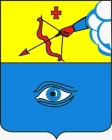 ПОСТАНОВЛЕНИЕ ___31.08.2020__                                                                                                              № __2/67__г. ГлазовОб утверждении заключения о результатах публичных слушаний по проекту постановления Администрации города Глазова «О предоставлении разрешения на условно разрешенный вид использования земельного участка, с кадастровым номером 18:28:000067:184 по адресу: Удмуртская Республика, г. Глазов, ул. Мичурина, 6б» Руководствуясь статьями 5.1, 39 Градостроительного кодекса Российской Федерации, статьей 28 Федерального закона от 06.10.2003 №131-ФЗ «Об общих принципах организации местного самоуправления в Российской Федерации», статьей 14 Устава муниципального образования «Город Глазов», утвержденного решением Городской Думы города Глазова от 30.06.2005 №461, статьями 11, 14 Правил землепользования и застройки муниципального образования «Город Глазов», утвержденных решением Глазовской городской Думы от 21.12.2009 №829, Положением «Об организации и проведении общественных обсуждений, публичных слушаний по вопросам градостроительной деятельности в муниципальном образовании «Город Глазов», утвержденным Решением Глазовской городской Думы от 27.06.2018 №369,П О С Т А Н О В Л Я Ю:1. Утвердить прилагаемое заключение о результатах публичных слушаний по проекту постановления Администрации города Глазова «О предоставлении разрешения на условно разрешенный вид использования земельного участка, с кадастровым номером 18:28:000067:184 по адресу: Удмуртская Республика, г. Глазов, ул. Мичурина, 6б».2. Заключение о результатах публичных слушаний и настоящее постановление подлежат официальному опубликованию.Глава города Глазова						С.Н. КоноваловПриложение к постановлению Главы города Глазова от 31.08.2020  №  2/67ЗАКЛЮЧЕНИЕо результатах публичных слушаний по проекту постановления Администрации города Глазова «О предоставлении разрешения на условно разрешенный вид использования земельного участка, с кадастровым номером 18:28:000067:184 по адресу: Удмуртская Республика, г. Глазов, ул. Мичурина, 6б»«19» августа 2020 года Количество участников, которые приняли участие в публичных слушаниях – 1. Организатор публичных слушаний -  Управление архитектуры и градостроительства Администрации города Глазова по результатам проведения публичных слушаний по проекту постановления Администрации города Глазова «О предоставлении разрешения на условно разрешенный вид использования земельного участка, с кадастровым номером 18:28:000067:184 по адресу: Удмуртская Республика, г. Глазов, ул. Мичурина, 6б», в которых принял участие 1 человек и на основании протокола публичных слушаний от «18» августа 2020 г. № 1, рассмотрев предложение участника публичных слушаний Семакина Анатолия Валериановича, о рекомендации Главе города Глазова принять решение о предоставлении разрешения на условно разрешенный вид использования земельного участка с кадастровым номером 18:28:000067:184 по адресу: Удмуртская Республика, г. Глазов, ул. Мичурина, 6б:- «Блокированная жилая застройка (код 2.3) - размещение жилого дома, имеющего одну или несколько общих стен с соседними жилыми домами»;решил:рекомендовать Главе города Глазова принять решение о предоставлении разрешения на условно разрешенный вид использования земельного участка с кадастровым номером 18:28:000067:184 по адресу: Удмуртская Республика, г. Глазов, ул. Мичурина, 6б, в части:- «Блокированная жилая застройка (код 2.3) - размещение жилого дома, имеющего одну или несколько общих стен с соседними жилыми домами».Заключение подготовлено управлением архитектуры и градостроительства Администрации города Глазова.Начальник управления Суслопаров Александр Андреевич, тел. 6-60-32Главамуниципального образования«Город Глазов» «Глазкар» муниципал кылдытэтлэнтöроез